АДМИНИСТРАЦИЯ  ВЕСЬЕГОНСКОГО  РАЙОНАТВЕРСКОЙ  ОБЛАСТИП О С Т А Н О В Л Е Н И Ег. Весьегонск28.11.2017                                                                                                                                №571В соответствии с пунктом 4 статьи 5.2 Федерального закона от 06 марта 2006 года №35-ФЗ «О противодействии терроризму» и во исполнение постановления Правительства Российской Федерации от 11 февраля 2017 года №176 «Об утверждении требований к антитеррористической защищенности объектов (территорий) в сфере культуры и формы паспорта безопасности этих объектов (территорий)»п о с т а н о в л я ю:1. Утвердить:Положение   о   межведомственной    комиссии   по обследованию и категорированию объектов культуры (приложение 1).Состав межведомственной    комиссии по обследованию и категорированию  объектов культуры (приложение 2).Перечень   объектов   культурыи образования в сфере культуры, расположенных  на  территории Весьегонского района Тверской области, подлежащих обследованию и категорированию (приложение 3).Форму акта обследования и категорирования объекта культуры (приложение 4).         2. Категорирование и обследование объектов культуры, расположенных  на  территории  Весьегонского района Тверской области  провести с 1 декабря  2017 года по 29 декабря  2017 года.        3. Руководителям объектов культуры, указанных в приложении 3 к настоящему постановлению:-разработать паспорт безопасности объекта в сфере культуры в соответствии с формой и сроками, утвержденными постановлением Правительства Российской Федерации от 11 февраля 2017 года №176«Об утверждении требований к антитеррористической защищенности объектов (территорий) в сфере культуры и формы паспорта безопасности этих объектов (территорий)»;-копию разработанного паспорта безопасности и копию акта обследования и категорирования объекта культуры представить Ермакову О.В. заведующему отделом по делам МП, ГО и ЧС администрации Весьегонского района.       4. Ответственность за обеспечение антитеррористической защищенности объектов (территорий) в сфере культуры Весьегонского района Тверской области возлагается на руководителей учреждений культуры Весьегонского района.5. Контроль  за  исполнением настоящего постановления  возложить на заместителя главы, заведующего отделом культуры администрации Весьегонского района Живописцеву Е.А.6. Настоящее постановление вступает в силу со дня его принятия и  подлежит размещению на официальном сайте муниципального образования Тверской области «Весьегонский район» в информационно-телекоммуникационной сети Интернет.	Глава администрации района                                       И.И. УгнивенкоПриложение  1                             к постановлению администрацииВесьегонского районаот 28.11.2017  №571Положениео   межведомственной комиссии по обследованиюи категорированию объектов культурыI. ОБЩИЕ ПОЛОЖЕНИЯ1. Межведомственная комиссия по обследованию и категорированию объектов культуры (далее - Комиссия) является постоянно действующим координационным органом, деятельность которой направлена на проведение обследования и категорирования объектов культуры расположенных на территории Весьегонского района Тверской области.2. Комиссия создается и упраздняется на основании постановления администрации Весьегонского района.3. Состав Комиссии утверждается постановлением администрации Весьегонскогорайона.4. Настоящее Положение о межведомственной комиссии по обследованию и категорированию объектов культуры (далее - Положение) определяет задачи, права и порядок работы Комиссии.5. Комиссия в своей деятельности руководствуется Федеральным законом от 06.03.2006г. №35-ФЗ «О противодействии терроризму»,«Требованиями к антитеррористической защищенности объектов культуры», утвержденными постановлением Правительства Российской Федерации от 11.02.2017 №176 и настоящим Положением.II. ЦЕЛЬ СОЗДАНИЯ КОМИССИИ1. Цель создания Комиссии - организация проведения обследования и категорирования объектов культуры для установления дифференцированных требований к обеспечению их безопасности с учетом степени потенциальной опасности и угрозы совершения на объектах культуры террористических актов и их возможных последствий.III. ПОЛНОМОЧИЯ КОМИССИИ1. Комиссия имеет право:– Проводить обследования и категорирование объектов культуры.– Составлять акты обследования и категорирования объектов культуры, принимать решение о присвоении объекту культуры категории опасности, в соответствии с пунктом 14 требований к антитеррористической защищенности объектов (территорий) в сфере культуры, утвержденных постановлением Правительства Российской Федерации от 11.02.2017 года №176 «Об утверждении требований к антитеррористической защищенности объектов (территорий) в сфере культуры, и формы паспорта безопасности этих объектов (территорий)».– Определять мероприятия по обеспечению антитеррористической защищенности объектов культуры.IV.СОСТАВ И ПОРЯДОК РАБОТЫ КОМИССИИ1.Комиссия состоит из председателя, заместителя председателя и членов Комиссии. Комиссию возглавляет председатель Комиссии. В отсутствие председателя Комиссии полномочия председателя осуществляет заместитель председателя Комиссии.2.В состав  членов Комиссии включаются:-глава администрации Весьегонского района;- заведующий отделом культуры администрации Весьегонского района;-представитель МП, ГО и ЧС;- представитель отделения УФСБ России по Тверской области;- представитель Весьегонского ОП МО МВД РФ «Краснохолмский»;- представитель ОНД и ПР по Краснохолмскому, Весьегонскому, Сандовскому и Молоковскому районам;-представитель отделения вневедомственной охраны по Краснохолмскому району – Филиала федерального государственного казенного учреждения «Управление вневедомственной охраны войск национальной гвардии Российской федерации по Тверской области».3. В ходе своей работы комиссия:а) проводит обследование объекта (территории) на предмет состояния его антитеррористической защищенности;б) изучает конструктивные и технические характеристики объекта (территории), организацию его функционирования, действующие меры по обеспечению безопасного функционирования объекта (территории);в) выявляет потенциально опасные участки объекта (территории), его критические элементы;г) определяет степень угрозы совершения террористического акта на объекте (территории) и возможные последствия его совершения;д) определяет категорию объекта (территории) или подтверждает (изменяет) ранее присвоенную категорию;е)определяет необходимые мероприятия по обеспечению антитеррористической защищенности объекта (территории) в зависимости от присваиваемой объекту (территории) категории, а также сроки осуществления указанных мероприятий с учетом объема планируемых работ и источников финансирования.4. Результаты работы комиссии оформляются актом обследования и категорирования объекта (территории), который является неотъемлемой частью паспорта безопасности объекта (территории).Акт обследования и категорирования объекта (территории) составляется в 2 экземплярах, подписывается всеми членами комиссии и хранится вместе с первым экземпляром паспорта безопасности объекта (территории).В случае наличия разногласий между членами комиссии, возникших в ходе обследования объекта (территории) и составления акта обследования и категорирования объекта (территории), решение принимается большинством голосов членов комиссии. При равенстве голосов решение принимается председателем комиссии.Члены комиссии, не согласные с принятым решением, подписывают акт обследования и категорирования объекта (территории) с изложением своего особого мнения, которое приобщается к акту обследования и категорирования объекта (территории).Приложение  2                                                                                  к постановлению администрацииВесьегонского районаот 28.11.2017  №571Составмежведомственной комиссии по обследованию и категорированию  объектов культурыПредседатель комиссии:Угнивенко И.И., глава администрации Весьегонского районаЗаместитель председателя:Живописцева Е.А., заместитель главы администрации, заведующая отделом культуры Весьегонского района  Члены комиссии:-Ермаков О.В., заведующий отделом ГОиЧС администрации Весьегонского района;- Лепшин А.А., сотрудник отделения УФСБ России по Тверской области (по согласованию);-Куликов А.А., начальник	Весьегонского ОП МО «Краснохолмский» МВД (по согласованию);- Смирнов А.С., инспекторОНД и ПР по Краснохолмскому, Весьегонскому, Сандовскому и Молоковскому районам (по согласованию);- Веселов А.С.,начальник ОВО по Краснохолмскому району - филиал ФГКУ "УВО ВНГ России по Тверской области"  (по согласованию).Приложение  3  к постановлению администрацииВесьегонского районаот 28.11.2017  №571Переченьобъектов   культуры и образования в сфере культуры,  расположенных  на  территории Весьегонского района Тверской области, подлежащих обследованию и категорированиюПриложение  4                                                                                  к постановлению администрацииВесьегонского районаот 28.11.2017  №571«УТВЕРЖДАЮ»Глава администрации Весьегонского района«____»_____________20___ г.Форма актаобследования и категорирования объекта культуры, расположенного на территории Весьегонского района Тверской области________________________(наименование муниципального учреждения)Состав межведомственной комиссии по обследованию и категорированию объектов культурыПредседатель комиссии: Заместитель председателя:Члены комиссии: __________________________________________________________________Основание: ________________________________________________________________(наименование распорядительного документа, утвердившего состав межведомственной комиссии, дата утверждения, № документа)Межведомственная комиссия по обследованию и категорированию объектов культуры в период с ________________ 201 ___ г. по _______________ 201 ___ г.  провела изучение исходных данных, обследование вышеуказанного объекта культуры и установила следующее:Раздел 1. Общие сведения об объекте культуры: 1.1. Адрес места расположения объекта культуры:1.2. Информация о собственнике/правообладателе объекта культуры ____________________________________________________________________________________(наименование юридического лица, Ф.И.О. физического лица, контактные телефоны)1.3. Краткая характеристика объекта культуры1.4. Основное функциональное назначение объекта культуры__________________________________________________________________1.5. Режим работы (функционирования) объекта культуры __________________________________________________________________1.6. Занимаемая площадь/протяженность периметра __________________________________________________________________1.7. Прилегающие объекты к объекту культуры __________________________________________________________________1.8. Наличие рядом с объектом культуры критических элементов и потенциально опасных участков __________________________________________________________________1.9. Расчетное количество возможного одновременного пребывания людей ________ чел.Раздел 2. Организация охраны объекта культуры техническими средствами:2.1. Система (системы) видеонаблюдения _________________________________________________________________(имеется/отсутствует)2.1.1. Информация о собственнике системы видеонаблюдения ______________________________________________________________________________(наименование организации)2.1.2. Количество видеокамер ________, из них находится в исправном состоянии __________ шт.2.1.3. Видеоизображение в онлайн-режиме выводится __________________________________________________________________2.1.4. Хранение видеоинформации __________________________________________________________________ (осуществляется/не осуществляется)2.1.5. Срок хранения видеоинформации составляет ____дней2.1.6. Зона охвата видеонаблюдения _______________________________________________________________2.2. Система оповещения и управления эвакуацией __________________(имеется/отсутствует)2.2.1. Краткая характеристика _________________________________________________________________2.3. Система освещения _______________________________________(имеется/отсутствует)2.3.1. Краткая характеристика __________________________________________________________________2.3.2. Достаточность освещения объекта культуры______________________ (достаточное/недостаточное)2.4. Система экстренного вызова полиции _________________________(имеется/отсутствует/не требуется)2.4.1. Система экстренного вызова полиции ___________________________                                                                            (находится в рабочем/в нерабочем состоянии)2.4.2. Количество кнопок экстренного вызова полиции __________________2.4.3. Сигнал тревоги выводится на пульт дежурного ______________________________________________________________________________________(наименование подразделения органа внутренних дел, частной охранной организации, службы безопасности)2.4.4. Техническое обслуживание средств сигнализации осуществляет ________________________________________________________________________(наименование организации, дата заключения договора, № договора)2.5. Охранная сигнализация __________________________________________(имеется/отсутствует/не требуется)2.5.1. Сигнал тревоги выводится на пульт дежурного _____________________________________________________________________________________(наименование подразделения органа внутренних дел, частной охранной организации, службы безопасности)2.5.2. Техническое обслуживание средств сигнализации осуществляет ________________________________________________________________________(наименование организации, дата заключения договора, № договора)2.6. Пожарная сигнализация _________________________________________                                                      (имеется/ не требуется (для территорий)2.6.1. Техническое обслуживание средств сигнализации осуществляет ________________________________________________________________________(наименование организации, дата заключения договора, № договора)2.7. Средства телефонной связи _______________________________________ (имеются/отсутствуют/не требуются)2.7.1. Количество телефонов с функцией автоматического определения номера ____________2.8. Ограждение объекта культуры____________________________          (имеется/отсутствует/не требуется)2.8.1. Общая протяженность периметра, подлежащего ограждению ________ метров2.8.2. Краткая характеристика и состояние ограждения ___________________________________________________________________________________(железобетонное, металлическое, деревянное, сплошное, частичное, подлежит ремонту и т.д.)Раздел 3. Организация физической охраны объекта культуры:3.1. Физическая охрана объекта культуры    __________________    (осуществляется/не требуется)3.1.1. Физическая охрана осуществляется ______________________________(частной охранной организацией, службой безопасности, сторожем, вахтером с указанием наименования частной охранной организации, службы безопасности)3.1.2. Режим осуществления физической охраны __________________________________________________________________________________________(круглосуточная охрана, в определенные дни, в период проведения массовых мероприятий, другое)3.1.3. Пропускной режим ____________________________________________ (обеспечивается/не обеспечивается)3.1.4. Количество постов охраны (контрольно-пропускных пунктов, вахт) __________________________________________________________________                                                                   (по штату/фактическое)3.1.5. Периодический инструктаж сотрудников охраны о порядке несения службы, действиям в кризисных и чрезвычайных ситуациях, изучение функциональных обязанностей, инструкций ___________________________(проводится/не проводится)3.2. Обеспеченность сотрудников охраны:3.2.1. Служебным оружием и боеприпасами _______________ (обеспечены/вид служебного оружия/не обеспечены/не требуется)3.2.2. Специальными средствами ___________________________________ (обеспечены/вид специальных средств/не обеспечены/не требуется)3.2.3. Служебным транспортом ______________________________________                                                         (обеспечены/вид транспорта/не обеспечены/не требуется)Раздел 4. Мероприятия по обеспечению безопасности и антитеррористической защищенности объекта культуры:4.1. Назначение должностного лица, ответственного за выполнение мероприятий по обеспечению антитеррористической защищенности объекта культуры __________________________________________________________________                                          (назначено/не назначено)__________________________________________________________________(наименование распорядительного документа, дата утверждения, № документа, должность, Ф.И.О. ответственного лица) 4.2. Наличие документов по вопросам обеспечения безопасности и антитеррористической защищенности объекта культуры:4.2.1. Паспорт безопасности _________________________________________(разработан (указать даты утверждения и актуализации)/подлежит разработке/необходима переработка)4.2.2. Функциональные обязанности лица, ответственного за выполнение мероприятий по обеспечению безопасности и антитеррористической защищенности объекта культуры __________________________________________________________________(имеются (указать дату утверждения)/подлежат разработке/ необходима переработка, корректировка)4.2.3. Распорядительный документ об осуществлении пропускного и внутриобъектового режима ______________________________________________________(имеется (указать его наименование, дату утверждения №)/отсутствует/ не требуется (только для территорий))4.2.4. Инструкция по пропускному и внутриобъектовому режимам, в том числе по организации стоянки автотранспорта на территории объекта или на прилегающей территории ___________________________________________(имеется/отсутствует/не требуется (для территорий))4.2.5. Инструкции по действиям персонала объекта культуры в случае угрозы совершения или совершения террористического акта (с листами ознакомления и перечнем телефонов правоохранительных органов) _________________________________________________________________ (имеется/отсутствует/не требуется (для территорий))4.2.6. Список телефонов правоохранительных органов, органов безопасности и аварийно-спасательных служб для их информирования при обнаружении взрывного устройства, получении сообщения о закладке взрывного устройства, возникновении угрозы или совершении террористического акта ________________________________________________________________(имеется/отсутствует/подлежит корректировке)4.4. Проведение учений и тренировок с персоналом и охраной объекта культуры по практической отработке действий в различных чрезвычайных ситуациях ________________________________________________________________                        (проводятся/не проводятся/не требуется (для территорий))4.4.1. Периодичность проведения учений/тренировок ___________________4.4.2. Последнее учение (тренировка) проведено _______________________                                                                              (дата проведения, тема учения/тренировки)__________________________________________________________________4.5. Ранее комиссионное обследование антитеррористической защищенности объекта культуры проведено _____________________________                                                (дата проведения обследования/ранее не проводилось)Раздел 5. Степень угрозы и возможные последствия совершения акта терроризма:5.1. Количество совершенных террористических актов на объекте культуры ___________5.2. Количество предотвращенных террористических актов на объекте культуры _______5.3. Прогнозное количество погибших/пострадавших при совершении террористического акта _____________________________________________5.4. Прогнозный размер ущерба, причиненный в результате совершении террористического акта _____________________________________________Раздел 6. Результаты расчета количества людей путем проведения мониторинга одновременного пребывания и (или) передвижения людей на территории объекта культуры в течение 3 дней, включая рабочие и выходные (праздничные) дни:Раздел 7. Выводы и предложения межведомственной комиссии:7.1. По результатам обследования _____________________________________                                                  (наименование объекта культуры)присвоена (не присвоена) _______________ категория опасности                                             (первая, вторая или третья)7.2. Выводы о надежности охраны объекта культуры и рекомендации по укреплению его антитеррористической защищенности:а)  	;(выводы о надежности охраны и способности противостоять попыткам совершения террористических актов и иных противоправных действий)б)  	;(первоочередные, неотложные мероприятия, направленные на обеспечение антитеррористической защищенности, устранение выявленных недостатков)в)  (требуемое финансирование обеспечения мероприятий по антитеррористической защищенности места массового пребывания людей)Председатель комиссии: __________________________________________________________________                                                   (должность уполномоченного лица, Ф.И.О.)Заместитель председателя комиссии:_________________________________________________________________(должность уполномоченного лица, Ф.И.О.)Члены комиссии: __________________________________________________________________Об обследовании и категорировании объектов культуры, расположенных на территории Весьегонского района Тверской области№п/пНаименование объектаАдрес1Муниципальное учреждение культуры «Весьегонский районный дом культуры»г. Весьегонск,ул. К.Маркса, д.1432.Муниципальное учреждение культуры «Весьегонская межпоселенческая центральная библиотека им. Д.И. Шаховского»г. Весьегонск, ул. К.Маркса, д.953Муниципальное бюджетное образовательное учреждение дополнительного образования «Весьегонская детская школа искусств»г. Весьегонск, ул. К.Маркса, д.791 день2 день3 деньПосетители:Сотрудники:Всего: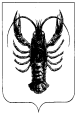 